1. Пояснительная запискаХарактеристика группы объединенияСогласно приоритетным направлениям развития образовательной системы РФ, востребованными являются те программы, которые дают возможность обучающимся проявить себя в социально значимой собственной практической деятельности. Воспитание творческой личности должно сопровождаться формированием не только знаний, умений и навыков, а, прежде всего, развитием творческого потенциала и способностью добывать знания собственным опытом. Актуальность программы заключается в создании условий для развития и воспитания обучающихся через их практическую творческо-прикладную деятельность, с использованием комплексного метода обучения, направленного на развитие во взаимосвязи и взаимодействии:• общих способностей (способность к обучению и труду);•творческих способностей (воображение, креативность мышления, художественное восприятие и др.).Развивающий характер обучения ориентирован на:• развитие фантазии, воображения, памяти, наблюдательности;• развитие ассоциативного и образного мышления обучающихся.Педагогическая целесообразность программы заключается в создании особой развивающей среды для выявления и развития общих и творческих способностей обучающихся, что может способствовать не только их приобщению к творчеству, причем не только к декоративно-прикладному, но и раскрытию лучших человеческих качеств. Данная программа предлагает систему знаний, определяющие их цели и задачи. Цель состоит в том, чтобы воспитать у детей навыки ручного труда. Программа по декоративно-прикладному творчеству объединения «Мастерица» призвана решать обозначенную выше задачу, и разработана в соответствии с:• современными образовательными технологиями при условии личностно—ориентированного подхода в воспитании, развитии и обучении детей, с учетом сохранения заинтересованности в данном виде деятельности.Программа имеет художественно-эстетическую направленность, которая обладает целым рядом возможностей для распознавания, развития общих и творческих способностей, для обогащения внутреннего мира обучающихся.Программа по декоративно-прикладному творчеству объединения «Мастерица» должна способствовать:• зарождению интереса у обучающихся к декоративно-прикладному творчеству;• развитию их творческой активности.Программа рассчитана на 5 лет обучения и является своего рода базовым (инвариантным) курсом обучения в области декоративно-прикладного творчества. Программа позволяет обучающимся приобрести общекультурный уровень развития в области прикладного творчества. Программой предусмотрен начальный ознакомительный уровень овладения навыками работы с различными материалами:• природными материалами;• бумагой, картоном, пергаментом (техника «Пергамано»);• пластиковыми материалами (пластилин);• волокнистыми материалами, тканью, кожей, пряжей;• солёным тестом.Программа5 года обучения предполагает применение на практике навыков в изготовлении более сложных изделий в технике «Сухое валяние из шерсти», «Вышивка бисером», «Вышивка лентами».	Учащийся, освоивший программу пятого года обучения,1.2. Особенности учебного года 2022 год - год народного искусства и нематериального культурного наследия наро-дов.Год Памяти и Славы2023 год — особый год для нашей страны. В этом году исполняется 78 лет со дня подписания акта о капитуляции Германии. 78 лет тому назад закончилась Великая Отечественная война.Подготовка к городскому фестивалю технического и декоративно-прикладного творчества «Творчество наследников Великой Победы – в дар Отечеству», посвященному 78-ой годовщине Победы в Великой Отечественной войне.2022-2023 годы - изготовление экспонатов для участия в городских конкурсах творческих работ, городском фестивале технического и декоративно-прикладного творчества «Творчество наследников Великой Победы – в дар Отечеству», посвященном 78-ой годовщине Победы в Великой Отечественной войне.2023 год объявлен Годом педагога и наставника1.3.ЦелиНастоящая программа ставит следующую цель:- организация процесса обучения путем создания условий для свободного самовыражения, саморазвития, самоопределения учащихся через формирование и развитие их познавательного интереса к декоративно-прикладному творчеству и воспитание социально-адаптированной личности и вовлечение их в занятия декоративно-прикладным творчеством.1.4. ЗадачиЛичностное развитие учащегося1. Способность определять ценности и смыслы обучения:- личностное, профессиональное, жизненное самоопределение;- положительное отношение к учебной деятельности;-ориентация на понимание причин успеха в учебной деятельности, в том числе на самоанализ и самоконтроль результата;- учебно-познавательный интерес к учебному материалу.2. Смыслообразование - установление учащимися связи между целью учебной деятельности и ее мотивом, другими словами, между результатом учения и тем, что побуждает деятельность, ради чего она осуществляется. Учащийся должен задаваться вопросом о том, «какое значение, смысл имеет для меня учение», и уметь находить ответ на него.3. Способность к нравственно-этической ориентации:- знание основных моральных норм поведения;- формирование этических чувств: сочувствия, стыда, вины, как регуляторы морального поведения;- осознание своей гражданской идентичности;- понимание чувств одноклассников, педагогов, других людей и сопереживание им;- развитие чувства прекрасного и эстетических чувств на основе учебного материала;- умение соотносить поступки и события с принятыми этическими принципами, знание моральных норм и умение выделить нравственный аспект поведения;- способность ориентироваться в социальных ролях и межличностных отношениях. На метапредметном уровнеРазвитие регулятивных универсальных учебных действий- способность организовать учебную деятельность: целеполагание; планирование; прогнозирование; контроль; коррекция; оценка;- способность к целеполаганию - как постановка учебной задачи на основе соотнесения того, что уже известно и усвоено учащимся, и того, что еще неизвестно;- способность к планированию - определение последовательности промежуточных целей с учетом конечного результата; составление плана и последовательности действий;- способность к прогнозированию – предвосхищение результата и уровня усвоения; его временных характеристик;- способность к контролю в форме сличения способа действия и его результата с заданным эталоном с целью обнаружения отклонений от него;- способность к коррекции – внесение необходимых дополнений и корректив в план и способ действия в случае расхождения ожидаемого результата действия и его реального продукта;- способность к оценке – выделение и осознание учащимся того, что уже усвоено и что еще подлежит усвоению, оценивание качества и уровня усвоения;- способность к саморегуляции: мобилизация сил и энергии; способность к волевому усилию - выбору в ситуации мотивационного конфликта и к преодолению препятствий.Развитие познавательных универсальных учебных действий.Общеучебные универсальные действия:- способность самостоятельно выделить и сформулировать познавательные цели;- способность к поиску и выделение необходимой информации; применение методов информационного поиска, в том числе с помощью компьютерных средств;- способность к структурированию знаний;- способность к осознанному и произвольному построению речевого высказывания в устной и письменной форме;- способность выбора наиболее эффективных способов решения задач в зависимости от конкретных условий;- способность к рефлексии способов и условий действия: контроль и оценка процесса и результатов деятельности;- способность понимания и адекватная оценка языка средств информации;- способность постановки и формулирования проблемы, самостоятельное создание алгоритмов деятельности при решении проблем творческого и поискового характера;- способность к знаково-символическим действиям: моделированию; преобразованию модели с целью выявления общих законов, определяющих данную предметную область.Логические универсальные действия:- способность к анализу, синтезу, сравнению, классификации объектов по выделенным признакам;- способность к подведению «под понятие», выведению следствий;- способность установления причинно-следственных связей;- способность построения логической цепи рассуждений;- способность доказывать и находить доказательство;- способность выдвижения гипотез и их обоснование;- способность к постановке и решению проблемы: формулирование проблемы,- самостоятельное создание способов решения проблем творческого и поискового характера.Развитие коммуникативных универсальных учебных действий:- способность к учебному сотрудничеству с педагогом и сверстниками;- определение цели, функций участников, способов взаимодействия;- способность к умению ставить вопросы (инициативное сотрудничество в поиске и сборе информации);- способность разрешать конфликты (выявление, идентификация проблемы, поиск и оценка альтернативных способов разрешения конфликта, принятие решения и его реализация);- способность управления поведением партнера (контроль, коррекция, оценка действий партнера);- умение с достаточной полнотой и точностью выражать свои мысли в соответствии с задачами и условиями коммуникации.Ожидаемые результаты освоения программы учащимися- развитие и реализация потенциальных творческих способностей учащихся;- укрепление их позитивного самовосприятия и самовыражения в процессе обучения в объединении «Мастерицы»;- воспитание чувства коллективизма и ответственности за конечный результат деятельности;- формирование таких качеств личности, как старательность, интерес к процессу деятельности и результатам труда, настойчивость в преодолении трудностей, проявление инициативы и творческого отношения к делу;- углубление базовых знаний по школьным курсам изо, технология, информатика;- усвоение и применение на практике блока художественных понятий и знаний;- умение самостоятельно и творчески решать проблемные задачи;- способность определять причины возникающих трудностей, пути их устранения;- участие в выставках по декоративно-прикладному творчеству муниципальных, областных, Всероссийских;- сформированность значимых качеств личности: трудолюбия, аккуратности, порядочности, ответственности.Формы и методы контроля, система оценокСпособы определения результативности программы:педагогическое наблюдение;педагогический анализ результатов:тестирование, анкетирование;опрос, выполнение учащимися диагностических заданий;участие в конкурсах, выставках, соревнованиях, олимпиадах;защита проектов;решение задач поискового характера;активность учащихся на занятиях и т.д.МониторингДля отслеживания результативности используется:	Формы подведения итогов реализации программы:- участие в городских, областных, всероссийских выставках, соревнованиях, олимпиадах;- участие в конкурсах, конференциях, защите творческих работ.Календарно-тематический планна период 01.09.2022 - 31.05.2023рабочая программа рассчитана на 36 недель, 216 часовМетодическое обеспечение образовательного процесса	3.1.Разработка конспектов учебных занятий, открытых уроков, методических пособий, рекомендаций, применяемость учебных пособий, дидактического материала, систематизация материала.	Дидактический материал- схемы, шаблоны, эскизы, рисунки, образцы для изготовления изделий;- методразработки по декоративно-прикладному творчеству;- положения о проведении выставок, конкурсов;- правила по технике безопасности, правила работы с материалами;- планы-конспекты занятий;- художественная литература (репродукции картин, открытки, журнал по художественной обработке материалов);- разработки игр, викторин, сценарии праздников.3.2. Здоровьесберегающие технологииЗдоровьесберегающие образовательные технологии — это системный подход к обучению и воспитанию, построенный на стремлении педагога не нанести ущерб здоровью учащихся».Здоровьесберегающая технология (В.Д. Сонькин) - это:условия обучения ребенка в школе (отсутствие стресса, адекватность требований, адекватность методик обучения и воспитания); рациональная организация учебного процесса (в соответствии с возрастными, половыми, индивидуальными особенностями и гигиеническими требованиями);соответствие учебной и физической нагрузки возрастным возможностям ребенка;необходимый, достаточный и рационально организованный двигательный режим.Под здоровьесберегающей образовательной технологией (О.В. Петров) понимает систему, создающую максимально возможные условия для сохранения, укрепления и развития духовного, эмоционального, интеллектуального, личностного и физического здоровья всех субъектов образования (учащихся, педагогов и др.). В эту систему входит:использование данных мониторинга состояния здоровья учащихся, проводимого медицинскими работниками, и собственных наблюдений в процессе реализации образовательной технологии, ее коррекция в соответствии с имеющимися данными;учет особенностей возрастного развития школьников и разработка образовательной стратегии, соответствующей особенностям памяти, мышления, работоспособности, активности и т.д. учащихся данной возрастной группы;создание благоприятного эмоционально-психологического климата в процессе реализации технологии;использование разнообразных видов здоровьесберегающей деятельности учащихся, направленных на сохранение и повышение резервов здоровья, работоспособности.Организация образовательного процесса с применением здоровьесберегающих технологий предусматривает:Повышение профессионального уровня- участие в семинарах, конференциях, конкурсах, фестивалях, мастер-классах различного уровня, работа по теме самообразования и др.Воспитательная работа и массовые мероприятияВзаимодействие педагога с родителямиПланируемые результаты деятельности педагога- изготовление экспонатов для участия в городских конкурсах творческих работ «Славься, казачество!», «С праздником, родная!», городском фестивале технического и декоративно-прикладного творчества «Творчество наследников Великой Победы – в дар Отечеству», посвященном 78-ой годовщине Победы в Великой Отечественной войне;- другие конкурсы и выставки.Список литературы1. Гомозова Ю.Б., Гомозова С.А. Праздник своими руками. — Ярославль: Академия развития, 2001. — 144с.2. Как сделать нужные и полезные вещи / Авт. — Е.С.Лученкова. — М.: ООО «Издательство АТС»; Минск :Харвест, 2002. — 224с.3. Книга для девочек. — М.: Колос, 1995. — 287 с.4. Конышева, Н.М. Подарки, сувениры, украшения. Альбом для занятий с детьми 6 — 9 лет дома и в школе. — М: Пресс, 1995. — 32с.5. Копцев В.П. Учим детей чувствовать и создавать прекрасное: Основы объемного конструирования. — Ярославль: Академия развития, 2001. — 144с. — (Ребенок: путь к творчеству).6. Мастерица / Сост. Сокол, И.А.— М.: ООО «Изд-во АСТ», 2001. — 431с. — (Женский клуб).7. Махмутова, Х.И. Мастерим из ткани, трикотажа, кожи. — М.: Школьная пресса, 2004. — 64с. («Школа и производство. Библиотека журнала». Вып. 16)8. Нагибина, М.И. Плетение для детворы из ниток, прутьев и коры. Популярное пособие для родителей и педагогов. — Ярославль: «Академия развития», 1997. — 224с. — (Серия: «Вместе учимся мастерить»).9. Перевертень, Г.И. Самоделки из разных материалов: Кн. для учителя начальных классов по внешкольной работе. — М.: Просвещение, 1985. — 112с.10. Рукоделие в начальных классах: Кн. для учителя по внешкольной работе / А.М. Гукасова, Е.И.Мишарева, И.С.Могилевская и др. — М.: Просвещение, 1984. — 192с.11. Румянцева, Е.А. Украшения для девочек своими руками. — М.: Айрис- пресс, 2005. — 208с. — (Внимание: дети!).12. Сувениры — самоделки / Авт.—сост. Л.Н.Лосич — Мн.: «Элайда», 1998. — 224с.13. Тарловская, Н.Ф., Топоркова, Л.А. Обучение детей дошкольного возраста конструированию и ручному труду: Кн. для воспитателей дет. сада и родителей. — М. Просвещение: Владос, 1994. —216с.14. Утц, А. Учимся мастерить. 100 потрясающих игр и поделок / Пер. с нем. И.Гиляровой. — М.: Изд-во Эксмо, 2002. — 128с.15. Цамуталина, Е.Е. 100 поделок из ненужных материалов. — Ярославль: «Академия развития», 1999. — 192с. — (Серия: «Умелые руки»)Работа с природным материалом1. Бондрь, Е.Ю., Герук, Л.Н. 100 поделок из яиц. — Ярославль: «Академия развития», 1999. — 144с. — (Серия: «Умелые руки»)2. Гульянц, Э.К., Базик, И.Я. Что можно сделать из природного материала. — М.: Просвещение, 1991. — 175с.3. Перевертень, Г.И. Аппликации из цедры и шелухи лука. — М.: АСТ, 2005. — 14 с. — (Поделки своими руками)4. Салагаева, Л.М. Чудесные скорлупки. Ручной труд для детей дошкольного и младшего школьного возраста: Методическое пособие для учителей, воспитателей, руководителей кружков ДОУ. — СПб.: «Детство — Пресс», 2004. — 96с.Работа с бумагой, картоном, фольгой1. Агапова, И.А., Давыдова, М.А. Поделки из фольги: Методическое пособие для ДОУ и начальной школы. — М.: Изд. «Сфера», 2003. — 128с. — (Серия «Вместе с детьми»)2. Выгонов, В.В. Изделие из бумаги. — М. Изд. дом МСП, 2001. — 128с.3. Горичева, В.С., Филиппова, Т.В. Мы наклеим на листок солнце, небо и цветок. — Ярославль: Академия развития, 2001. — 96с. — (Лучшие поделки)4. Гусакова, М.А. Аппликация. — М.: Просвещение, 1987. — 128с.5. Долженко, Г.И. 100 поделок из бумаги. — Ярославль: Академия развития, 1999. — 144с. — (Серия: «Умелые руки»)6. Мейстер, Н.Г. Бумажная пластика. — М.: ООО «Издательство Астрель», 2001. — 64с.7. Румянцева, Е.А. Праздничные открытки. — М.: Айрис — пресс, 2005. — 176с. — (Внимание: дети!)Поделки из пластикового материала1. Оригинальные украшения: Техника. Приемы. Изделия / Пер. с ит. Н.Сухановой; лит. Обработка И. Ермаковой. — М.: Аст—Пресс, 2001. — 160с. — (Энциклопедия)Работа с тканью1. Митителло, К.Б. Аппликация. Дом из ткани. — М.; Изд-во «Культура и традиции», 2004.2. Молотобарова, О.С. Кружок изготовления игрушек — сувениров. — М.: Просвещение; 1990. — 176с.3. Нагибина, М.И. Чудеса из ткани своими руками. Популярное пособие для родителей и педагогов. — Ярославль: «Академия развития», 1997. — 208с. — (Серия: «Вместе учимся мастерить»)4. Перевертень, Г.И. Самоделки из текстильных материалов: Кн. для учителя по внеклас. работе. — М.: Просвещение, 1990. — 1160с.5. Рукоделие для детей / Калинич М., Павловская Л., Савиных В. — Мн.: Полымя, 1998. — 201с.6. Шалда, В.В. Цветы из ткани для любимой мамы. — М.: ООО «Изд-во АСТ», 2004. — 31 с. — (Подарок своими руками)Работа с волокнистым материалом. Изонить1. Браницкий, Г.А. Стильный интерьер своими руками. Картины из ниток. — Кызыл: ООО «Изд-во АСТ», 2005.2. Гусарова, Н.Н. Техника изонити для дошкольников: Методическое пособие. — СПб.: «Детство — Пресс», 2004. — 48с.3. Леонова, О.В. Рисуем кистью: Ажурные картинки. — СПб.: Изд. дом «Литера», 2005. — 128с. — (Серия «Детское творчество»)Работа с солёным тестом. Лепка1. Данкевич, Е.В. Лепим из соленого теста. — СПб : Изд. дом «Кристалл», 2001. — 192с.2. Кискальт, И. Соленое тесто. Пер. с нем.. — М.: Информационно—издательский дом «Профиздат», 2002. — (Серия «Увлекательное моделирование»).3. Кискальт, И. Соленое тесто / Пер. с нем.. — М.: Аст—Пресс книга, 2003. — 144с. — (Золотая библиотека увлечений)4. Синеглазова, М.О. Удивительное солёное тесто. — М.: Изд. дом МСП, 2005. — 128 с.5. Соленое тесто: украшения, сувениры, поделки. — М.: Изд-во ЭКСМО, 2003. — 128с.Работа с папье — машеБельтюкова, Н., Петров, С., Кард, В. Учимся лепить: Папье—маше. Пластилин. — М.: Изд-во «Эксмо-пресс», 2001. — 224с.ГодобученияЗнаетУмеетКомпетентностиКомпетентностиГодобученияЗнаетУмеетВ личностно-социальном аспектеБазовые или профессиональные5- свойства бумаги и картона, материала, пергамента, природного материала, пряжи, кожи, ткани, пластилина, шерсти;- свойства красок, лаков и клея-самостоятельно подбирать материалы для изготовления изделий;- самостоятельно разрабатывать эскизы для изделий;- работать с различными инструментами и приспособлениями- самостоятельно изготовить простейшие изделия из бумаги и картона, пергамента, пряжи, кожи, ткани, лент, бисера;- участвовать в выставках различного уровня.- способность ориентироваться в жизненных ситуациях;- формирование таких качеств, как: рефлексия, самоанализ и самоконтроль;- способность ко взаимодействию со сверстниками, взрослыми, к безопасной жизнедеятельности;- выстраивание своей деятельности в соответствии с правовыми нормами и правилами- способность творческого решения образовательных задач на основе заданных алгоритмов;- способность проводить исследования;- способность сравнения, сопоставления, классификации, умение выделять главное и второстепенное, обосновывая свой выборПедагогический мониторингМониторинг образовательной деятельности детейКонтрольные задания и тестыСамооценка учащегосяДиагностика личностного роста и продвиженияВедение дневника личных достиженийАнкетированиеПортфолиоПедагогические отзывыОформление листов индивидуального образовательного маршрутаВедение журнала учета работы объединенияОформление фотоотчетовЗнаковая система оценивания (оптимальный, достаточный и критический уровни)Оформление фотоотчетов№п/пТемы занятийВсего,часТеория,часПрактика,часДата проведения занятияВводное занятие.Техника безопасности, режим работы, инструменты и материалы2-205.09.2022Раздел № 1Изготовление плоскостных игрушек из фетра164121Техника изготовления плоскостных игрушек из фетра – «Черепаха», «Кот»21106.09.20222Перевод и раскрой парных деталей21107.09.20223Раскрой парных деталей для игрушек из фетра – «Черепаха», «Кот»2212.09.20224Сшивание деталей игрушки – «Черепаха» петлевым швом21113.09.20225Сшивание деталей игрушки – «Черепаха» петлевым швом2214.09.20226Сшивание деталей игрушки - «Кот» петлевым швом2219.09.20227Наполнение сшитых деталей наполнителем – синтепоном21120.09.20228Заключительная работа над игрушками – «Черепаха», «Кот»2221.09.2022Раздел № 1-аИзготовление плоскостной игрушки из меха186121Изготовление плоскостной игрушки из меха – «Собачка»21126.09.20222Раскрой детали игрушки – «Собачка» из меха21127.09.20223Сшивание деталей игрушки петлевым швом21128.09.20224Сшивание деталей игрушки петлевым швом2203.10.20225Сшивание деталей игрушки петлевым швом2204.10.20226Порядок соединения деталей игрушки из меха21105.10.20227Наполнение игрушки «Собачка» синтепоном21110.10.20228Сшивание всех деталей игрушки «Собачка» в единое целое21111.10.20229Заключительная работа над игрушкой из меха «Собачка»2212.10.2022Раздел № 1-бИзготовление мягкой игрушки (двойняшки) из трикотажных детских носочков144101Изготовление мягкой игрушки (двойняшки) из трикотажных детских носочков21117.10.20222Техника изготовления игрушки21118.10.20223Разработка эскиза для изготовления игрушки двойняшки 21119.10.20224Изготовление игрушки мальчика из носочков2224.10.20225Изготовление игрушки девочка из носочков2225.10.20226Наполнение игрушки наполнителем - синтипоном21126.10.20227Заключительная работа над игрушкой двойняшки2231.10.2022Раздел № 2Сувенирная кукла Тильда3010201Окраска ткани для изготовления тела куклы21101.11.20222Подготовка выкройки куклы21102.11.20223Перенос деталей выкройки на ткань и вырезание деталей из ткани21107.11.20224Сшивание заготовок из ткани швом «вперёд-назад иголку» с изнаночной стороны21108.11.20225Выворачивание всех сшитых заготовок и наполнение синтипоном2209.11.20226Сшивание всех заготовок в единое целое - куклу21114.11.20227Изготовление выкройки одежды для куклы Тильда21115.11.20228Разметка на ткани и вырезание всех заготовок одежды куклы21116.11.20229Сшивание вырезанных заготовок одежды швом «вперёд-назад иголку»21121.11.202210Сшивание вырезанных заготовок одежды швом «вперёд-назад иголку»2222.11.202211Сшивание вырезанных заготовок одежды швом «вперёд-назад иголку»2223.11.202212Изготовление лица куклы21128.11.202213Изготовление причёски куклы из пряжи2229.11.20221414аУкрашение платья цветами, лентами, кружевомЗаключительная работа над куклой.2211230.11.202205.12.2022Раздел № 3Скрапбукинг12481Беседа на тему «Что такое скрапбукинг»21106.12.20222Способы изготовления декоративных элементов с помощь специальных инструментов21107.12.20223Изготовление декоративных элементов для альбома21112.12.20224Декорирование титульной странички альбома2213.12.20225Изготовление украшений для внутреннего содержания альбома21114.12.20226Заключительная работа над альбомом2219.12.2022Раздел № 4Сухое валяние из шерсти3010201Технология изготовления игрушек из шерсти в технике сухое валяние21120.12.20222Правила работы с шерстью в технике сухое валяние21121.12.20223Изготовление игрушки на выбор из шерсти методом сухого валяния2226.12.20224Создание и рисование эскиза картины «Полевые цветы»21127.12.20225Изготовление картины из шерсти «Полевые цветы»21128.12.20226Изготовление цветных заготовок из шерсти (листья, лепестки, стебли)2209.01.20237Приваливание заготовок из шерсти (листья, лепестки, стебли) к подложке специальной иглой21110.01.20238Заключительный этап над созданием картины из шерсти «Полевые цветы»21111.01.20239Изготовление броши - цветок «Мак» из шерсти методом «мокрого валяния»21116.01.202310Изготовление проволочного каркаса для броши «Мак»2217.01.202311Изготовление заготовок из различных волокон пряжи для броши «Мак»21118.01.202312Собирание всех заготовок в единое целое. Добавление украшения2223.01.202313Украшение одежды (кардиган)методом «приваливания пряжи» (фелтинг). Создание рисунка–эскиза для украшения кардигана21124.01.202314Нанесение рисунка на кардиган, накладывание прядей пряжи, затем приваливание специальной иглой21125.01.202315Заключительная работа над кардиганом. Украшение рисунка на кардигане бисером, пайетками2230.01.2022Раздел № 5Вышивка бисером3010201Изготовление колье «Русские узоры» из бисера и ткани методом вышивания22-31.01.20232Технология изготовления колье «Русские узоры» из бисера и ткани21101.02.20233Технология изготовления колье «Русские узоры» из бисера и ткани21106.02.20234Технология вышивки цветов для колье «Русские узоры» бисером21107.02.20235Вышивка цветов бисером на ткани для колье21108.02.20236Вышивка цветов бисером на ткани для колье2213.02.20237Заключительная работа по изготовлению колье «Русские узоры» из бисера и ткани21114.02.20238Вышивка панно «Орхидея» бисером21115.02.20239Вышивка панно «Орхидея» бисером2220.02.202310Вышивка панно «Орхидея» бисером2221.02.202311Вышивка панно «Орхидея» бисером2222.02.202312Изготовление броши «Ромашка» из бисера на ткани методом вышивания21127.02.202313Изготовление броши «Ромашка» из бисера на ткани методом вышивания2228.02.202314Изготовление броши «Роза» из бисера на ткани методом вышивания21101.03.202315Изготовление броши «Роза» из бисера на ткани методом вышивания2206.03.2023Раздел № 6Вышивка лентами226161Техника безопасности при работе с иглами и ножницами Технология выполнения вышивки лентами22-07.03.20232Вышивка лентами заготовок для изготовления скатерти сувенирной21113.03.20233Вышивка лентами заготовок (цветов) для изготовления скатерти сувенирной2214.03.20234Вышивка лентами заготовок (цветов) для изготовления скатерти сувенирной2215.03.20235Вышивка лентами заготовок (листья, стебли) для изготовления скатерти сувенирной21120.03.20236Вышивка лентами заготовок (литья, стебли) для изготовления скатерти сувенирной2221.03.20237Сшивание заготовок скатерти сувенирной21122.03.20238Сшивание заготовок скатерти сувенирной2227.03.20239Украшение швов скатерти сувенирной кружевом21128.03.202310Украшение цветов на скатерти сувенирной бисером и стразами21129.03.202311Заключительная работа над сувенирной скатертью2203.04.2023Раздел № 7Квилинг206141Беседа на тему «Что такое квилинг». Технология изготовления, материалы21104.01.20232Изготовление подарочного сувенира панно «Ирисы»21105.04.20233Изготовление эскиза на бумаге для панно «Ирисы»21110.04.20234Нанесение эскиза на основу-бумагу для панно «Ирисы»2211.04.20235Изготовление заготовок из цветных бумажных полос для панно «Ирисы»21112.04.20236Изготовление заготовок из цветных бумажных полос для панно «Ирисы»2217.04.20237Изготовление заготовок из цветных бумажных полос для панно «Ирисы»2218.04.20238Наклеивание на основу панно «Ирисы» всех заготовок по рисунку21119.04.20239Наклеивание на основу панно «Ирисы» всех заготовок по рисунку2224.04.202310Заключительная работа над панно «Ирисы»21125.04.2023Раздел № 8Букет из конфет (свит-дизайн)207131Техника безопасности при работе с безопасным ножом, клеем, проволокой2226.04.20232Технология декорирования конфет для букета-подарок2202.05.20233Технология изготовления декоративных элементов из цветной гофро-бумаги и проволоки (цветы, листья, стебли)21103.05.20234Изготовление декоративных элементов из бумаги и проволоки (листья)2208.05.20235Изготовление декоративных элементов из бумаги и проволоки (цветы)2210.05.20236Изготовление декоративных элементов из ткани (цветы)21115.05.20237Изготовление декоративных элементов из ткани (литья, стебель)2216.05.20238Изготовление цветов из конфет, цветной бумаги и ткани2217.05.20239Основы флорестической композиции, составление букетов21122.05.202310Заключительная работа.Изготовление букета из конфет и цветной бумаги, ткани для подарка2223.05.2023Заключительное занятие2224.05.2023Итого:21667149Резервное время29.05.202330.05.202331.05.2023- контроль температуры и свежести воздуха, освещения кабинета;- чередование видов учебной деятельности;- чередование видов преподавания: словесный, наглядный, самостоятельная работа, аудиовизуальный, практическая работа, самостоятельная работа;- умение педагога дополнительного образования использовать ТСО как средство для дискуссии, беседы, обсуждения;- контроль за правильной посадкой учащегося;- физкультминутки, динамические паузы, дыхательная гимнастика, гимнастика для глаз, массаж активных точек;- применение внешней мотивации: оценка, похвала, поддержка, соревновательный момент. - применение педагогики сотрудничества на занятии.№ п/пНазвание мероприятияСрокиМесто проведения1Тематическое занятие по подготовке детей к действиям в условиях экстремальных и опасных ситуацийоктябрьЦентр2Экскурсия в Детский парк «Золотая осень»октябрьДетский парк3Беседа-конференция на тему «День народного единства»ноябрьЦентр4Подготовка к поздравлению родителей с праздниками:- День защитника Отечества- Международный женский деньфевральмартЦентрЦентр5Беседа на тему: «Здоровье в жизни школьника»декабрьЦентр6Беседа на тему: «НЕТ наркотикам!»январьЦентр7Посещение выставокВ течение года№ п/пФормы взаимодействияТемаСроки1Родительские собранияДень знаний в жизни детейсентябрьПодведение итогов I полугодиядекабрьЗнаете ли вы о чём мечтают ваши дети?апрель2Совместные мероприятияПраздничное новогоднее чаепитие с детьми и родителямидекабрьПоздравление родителей с праздниками:- День защитника Отечества- Международный женский деньфевральмарт3Анкетирование родителейУдовлетворённость родителей занятиями детей в Объединенииоктябрьмай4Индивидуальные и групповые консультацииПовышение психолого-педагогической компетентности родителей по мере обращения5ДругоеМотивация родителей к оказанию материальной помощи объединениюпо мере обращения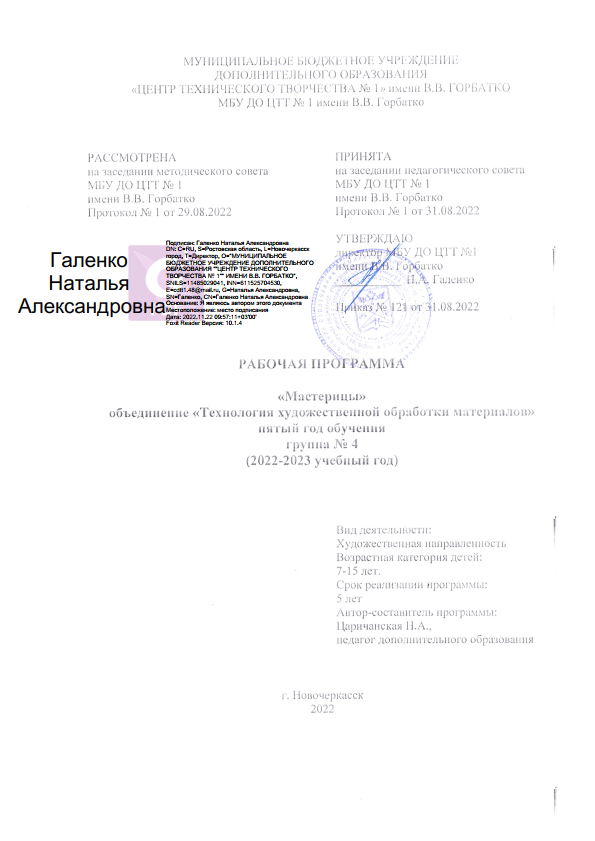 